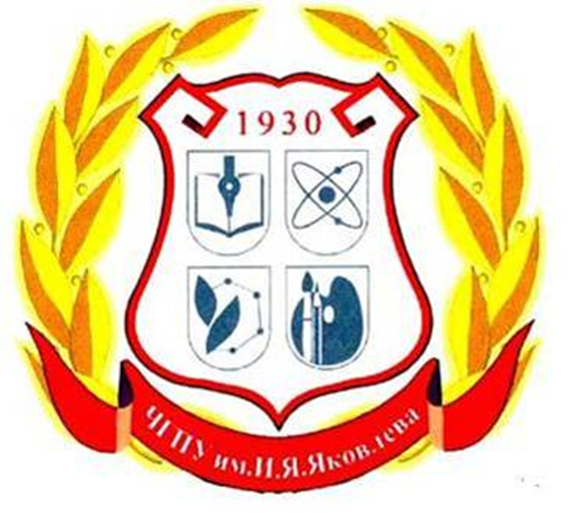 Чувашский государственный педагогический университет им. И.Я. ЯковлеваФакультет истории, управления и права Информационное письмо Уважаемые коллеги!Приглашаем Вас принять участие вМеждународной научно-практической конференции В рамках Всероссийского фестиваля науки НАУКА 0+Для участия в конференции приглашаются научно-педагогические работники, обучающиеся и специалисты в различных отраслях знаний. Форма участия – очная,
заочная.Материалы должны быть представлены не позднее20 октября 2021 года1. Инструменты маркетинга и менеджмента в различных сферах и отраслях народного хозяйства.2. Управление маркетингом и PR.3. Нормативно-правовое обеспечение менеджмента и маркетинга. 4. Историко-культурные аспекты менеджмента и маркетинга. 5. Пространственная экономика и бренд-менеджмент территорий.6. Маркетинг и брендинг туристско-рекреационных территорий.7. Брендинг и репутационный менеджмент в цифровом пространстве. 8. Правовые аспекты экономической деятельности.9. Инновации и инвестиции как драйверы экономического развития.10. Государственная регуляторная политика.Электронный сборник научных статей будет постатейно
размещен в научной электронной библиотеке elibrary.ru и
зарегистрирован в наукометрической базе РИНЦ (Российский
индекс научного цитирования).
Для участия в конференции необходимо представить материалы для публикации на адрес электронной почты
economy422@ mail.ru
Публикация статьи в сборнике – бесплатная!К публикации в электронном сборнике принимаются оригинальные статьи объемом не менее 5 страниц. Все работы проверяются системой «Антиплагиат». Оригинальность статьи должна быть не менее 75%. Работы должны быть выполнены в редакторе Microsoft Word: ориентация листа – книжная, формат А4, поля по 2 см по периметру страницы, шрифт Times New Roman, размер шрифта для всей статьи, кроме таблиц – 14 пт, размер шрифта для таблиц – 12 пт, междустрочный интервал – одинарный, выравнивание по ширине страницы, абзацный отступ – 1,25 см (без использования клавиш «Tab» или «Пробел»). Страницы НЕ нумеруются. Использование в тексте разрывов страниц НЕ допускается. Таблицы и схемы должны представлять собой обобщенные материалы исследований. Названия и номера рисунков должны быть указаны под рисунками, названия и номера таблиц – над таблицами. Таблицы, схемы, рисунки и формулы не должны выходить за пределы указанных полей. Список литературы оформляется в соответствии с     ГОСТ Р 7.0.5-2008 в алфавитном порядке. Оформлять ссылки на соответствующий источник списка литературы следует в тексте в квадратных скобках (например: [1, с. 233]). Использование автоматических постраничных ссылок, сносок НЕ допускается. Общее число авторов статьи – не более трех. Статьи студентов, магистрантов, аспирантов публикуются в соавторстве с научным руководителем. В конце статьи в обязательном порядке приводятся сведения об авторах: ФИО (полностью), ученая степень (при наличии), ученое звание (при наличии), полное место работы/обучения (подразделение организации и наименование организации). Срок рассмотрения материалов – до 5 рабочих дней.1. Индекс универсальной десятичной классификации (УДК). Выравнивание по левому краю страницы.2. Фамилии и инициалы авторов. Выравнивание по центру страницы.3. Наименование статьи (не более 15 слов). Должно кратко отражать содержание статьи. Не рекомендуется использовать сокращения и аббревиатуры. Шрифт – полужирный, прописные (заглавные) буквы, размер шрифта  14 пт, выравнивание по центру страницы.4. Аннотация. Аннотация объемом 5-6 предложений должна содержать краткое изложение предмета статьи и основных содержащихся в ней результатов.5. Ключевые слова: приводятся строчными буквами через запятую, от 5 до 15 основных терминов. Размер шрифта аннотации и ключевых слов – 12 пт. Пп. 2-5 продублировать на английском языке.6. Текст статьи.7. Библиографический список. В список включаются только те источники, на которые есть ссылки в тексте.8. Сведения об авторе (-ах): ФИО (полностью), ученая степень (при наличии), ученое звание (при наличии), полное место работы/обучения (подразделение организации и наименование организации). Размер шрифта – 12 пт.8-8352-22-25-34 (доб. 3) – Белов Георгий ЛеонидовичE-mail: economy422@mail.ruУДК 338.242Иванов П.С.ПРИОРИТЕТНЫЕ НАПРАВЛЕНИЯ РАЗВИТИЯ
ЧУВАШСКОЙ РЕСПУБЛИКИАннотация. Краткое изложение предмета статьи и основных содержащихся в ней результатов.Ключевые слова: от 5 до 15 основных терминов.Ivanov PSPROSPECTS OF DEVELOPMENT OF PR IN PUBLICADMINISTRATIONAbstract. Summary of the object article and the main results contained therein.Keywords: from 5 to 15 key terms.Текст статьи. Текст статьи. Текст статьи. Текст статьи. Текст статьи. Текст статьи. Текст статьи. Текст статьи. Текст статьи. Текст статьи. Текст статьи. Текст статьи. Текст статьи. Текст статьи.Библиографический список1. …2. …Сведения об автореИванов Петр Сергеевич, к.э.н., доцент, доцент кафедры экономики, Чувашский государственный педагогический университет им. И. Я. Яковлева.